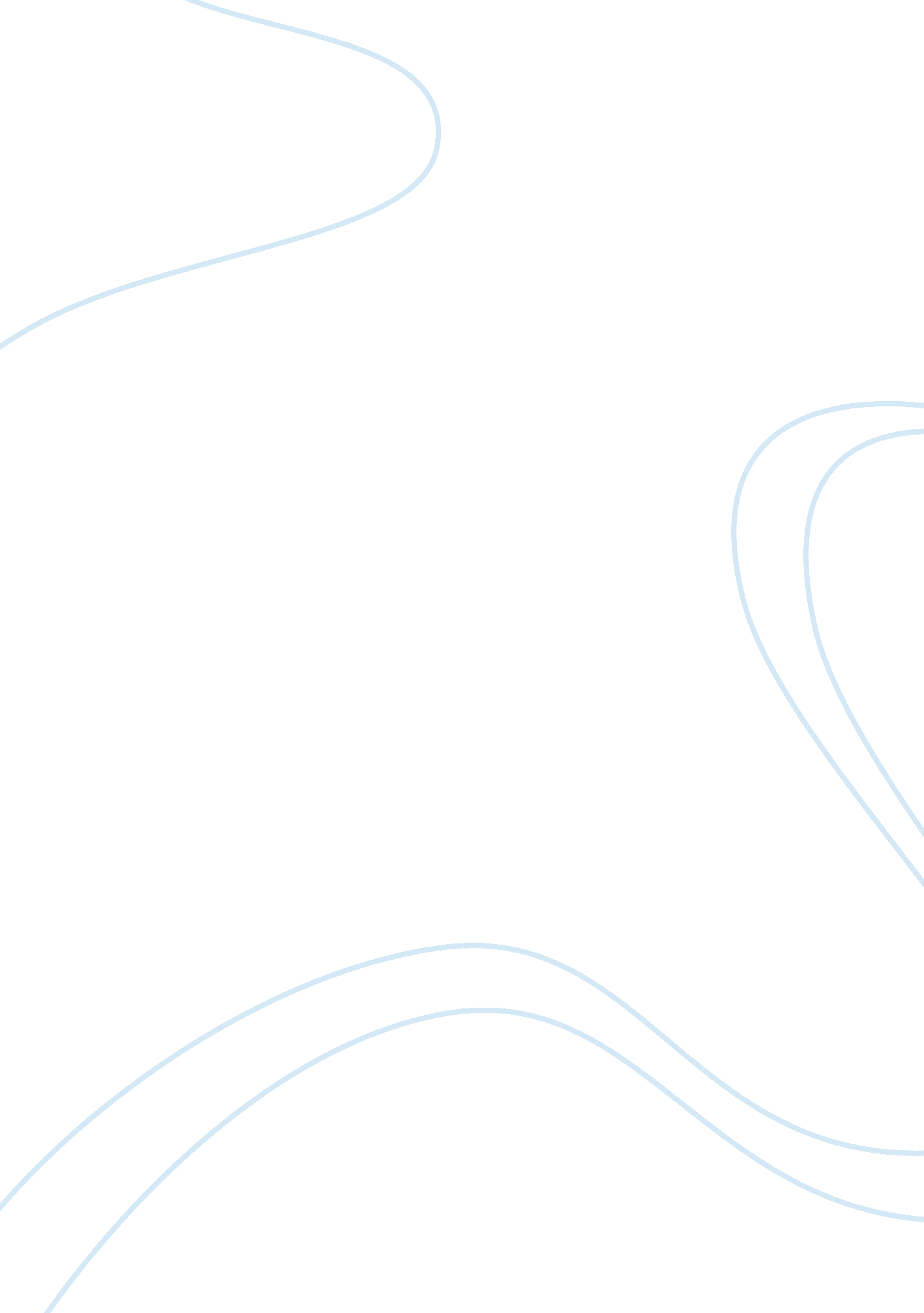 Discuss the role of technology in modern lifeTechnology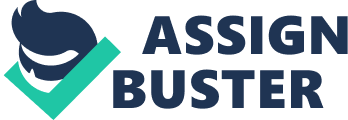 There Is technology Involved In everything we do and everywhere we go, therefore, It feels Like a basic deed. We depend on It so much, Its absence makes us feel Isolated from the rest of the World and we Judge people and countries depending on their technology or Its lack, This omnipresence Is also partly due to the latest trends In current technology: communication and interconnection. Since the arrival of the Internet, people consider communication on of the most important things and this aspect has become a behemoth. A result of this need for Internet is Wife; nowadays, if a device does not have wife signal it is useless because people need to tell everyone what they had for recasts, lunch and dinner. A great example of this would be the new televisions with wife signal, a few years ago -maybe even two years ago- this idea would have sounded stupid, but today it seems fundamental because now the whole family will be able to video chat with a relative that lives abroad from the comfort of their living room and principally because the video chat service is for free. When we talk about interconnection, we mean that companies are trying to allow a complete transfer of documents, files, and programs between devices of the same brand. Apple is one of he companies that started this, that is why now everybody is using something with the apple logo on. If you have an phone then you decide to get an mimic in order to be able to share and store everything, but in a few months you will start to consider getting an pad because the screen is bigger and easier to use, and that is exactly what Apple wants you to think and eventually do. However, it seems as if one of the latest trends is the complete opposite, trying to make technology go unnoticed. The latest devices are greener than the previous ones, they emit less sound and they are mailer. All of this works greatly for the companies because it makes us feel as If the devices are not affecting our lives that much: If our car pollutes less, then we can drive more; if our laptop is lighter, we can carry It anywhere, and If our cellophanes are thinner, then we can use them all day long. Conclusively, we could say modern life depends on technology. The role of technology Is so big that we use It as an excuse to Judge others or to befriend and connect with others, even If we could do It In person. This collides with the Idea that new technology tries to go unnoticed when It comes to the product; when we talk about the brand It Is the other way around, In the end, technology Is an option, It has the role you want It to have; It can be your source of Income or It can be what you use when you are bored. Discuss the Role of Technology in Modern Life By presidencies have been depending on technology for decades. But what are we really using it for? Devise? We will discuss this topics in order to achieve a clear idea of the role complained about technology omnipresence, it is a reality. There is technology involved in everything we do and everywhere we go, therefore, it feels like a basic deed. We depend on it so much, its absence makes us feel isolated from the rest of the World and we Judge people and countries depending on their technology or its lack. This omnipresence is also partly due to the latest trends in current technology: have wife signal it is useless because people need to tell everyone what they had for with wife signal, a few years ago -maybe even two years ago- this idea would have smaller. All of this works greatly for the companies because it makes us feel as if the devices are not affecting our lives that much: if our car pollutes less, then we can rive more; if our laptop is lighter, we can carry it anywhere, and if our cellophanes life depends on technology. The role of technology is so big that we use it as an excuse to Judge others or to befriend and connect with others, even if we could do it in person. This collides with the idea that new technology tries to go unnoticed when it comes to the product; when we talk about the brand it is the other way around. In the end, technology is an option, it has the role you want it to have; it can be your source of income or it can be what you use when you are bored. 